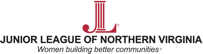 Media Contact:
Jessie Biele
703-740-6677
pr@jlnv.orgJunior League of Northern Virginia Hosts 15th Annual The Enchanted Forest Holiday ExtravaganzaFunds raised benefit the JLNV as we empower families to make healthy eating and active living a priority, and support the development of women who will build better communities for years to comeMCLEAN, Virginia (October 28, 2015) — The Junior League of Northern Virginia (JLNV) will host the 15th annual The Enchanted Forest, a weekend-long holiday festival featuring a wide variety of affordable events for the entire family on Nov. 21-22 at the Westin Tysons Corner, located at 7801 Leesburg Pike, Falls Church, Virginia 22043. The Enchanted Forest is the JLNV’s largest fundraiser and features a beautiful ‘forest’ of more than 100 themed-decorated holiday trees for silent auction throughout the weekend, live entertainment, a model train display, hands-on activities for children, a festival holiday marketplace and An Enchanted Affair evening event for adults. Proceeds from The Enchanted Forest benefit the Junior League of Northern Virginia’s community initiatives focused on promoting healthy eating and active living across Northern Virginia.As part of their general admission, attendees will enjoy hands-on children’s activities featuring Kids in the Holiday Kitchen and the Children’s Science Center; delight in dazzling holiday entertainment on the main stage, which includes musical, dance and magic performances; explore the National Capital Trackers exhibit and get a head start on holiday shopping at the Holiday Marketplace. Premium events include Breakfast or Brunch with Santa; Cocoa and Cupcakes with the Ice Queen or a Superhero; and Gingerbread House Workshops, where attendees take home their own decorated gingerbread house. Saturday evening’s speakeasy-themed event, An Enchanted Affair, is an adults-only event with an open bar, hors d’oeuvres, raffles, music, a magician and casino games. General admission to The Enchanted Forest is $15 per person, per day. General admission, premium event and An Enchanted Affair tickets can be purchased online at bit.ly/TEFTickets or at the door (unless an event is sold out). Premium event ticket prices include one general admission ticket.Since 1958, the Junior League of Northern Virginia has been a driving force in our community by promoting voluntarism, developing the potential of women, and improving communities through the effective action and leadership of trained volunteers. The JLNV is committed to reducing the number of children impacted by obesity by empowering families to make healthier choices. Childhood obesity has broad health consequences for children and families, and affects 1 in 5 children in Northern Virginia. “Our community initiatives focus on empowering families to make healthy eating and active living a priority, and are made possible by funds raised at The Enchanted Forest,” said Beatriz Duque Long, president of the Junior League of Northern Virginia. “Our community programs offer hands-on leadership development opportunities for our members and directly benefit the Northern Virginia community. By supporting TEF you are helping us have an impact today, as we build the next generation of community leaders.” These programs include: cooking classes with teens and parents; introducing children to where their food comes from and to basic concepts of nutrition and healthy eating through our Market Explorers and Kids in the Kitchen programs; our Kid Can monthly program at area family shelters and a swim camp held in the summer and winter; supporting food access and community gardening initiatives; and hosting the Kids in the Kitchen Annual Spring Health Fair, our largest community event that serves hundreds of children. For more information about The Enchanted Forest and the Junior League of Northern Virginia, visit www.jlnv.org. About the Junior League of Northern Virginia
The Junior League of Northern Virginia (JLNV) is an organization of women committed to promoting voluntarism, developing the potential of women and improving communities through the effective action and leadership of trained volunteers. For nearly 60 years, the JLNV has provided hundreds of thousands of volunteer hours and more than $2 million to implement more than 25 community programs in Northern Virginia.